Пресс-релизПервая выплата после назначения пенсии теперь приходит в два раза быстрееРоссияне, которые выходят на пенсию в этом году, получают первую выплату назначенной пенсии в два раза быстрее. Соответствующие правила действуют с января. Согласно им, первая пенсия доставляется пенсионеру в течение 7 рабочих дней вместо прежних 15 (период, действующий до 2022 года). Указанный срок считается со дня принятия решения о назначении пенсии.Нововведение касается не только случаев, когда пенсия оформляется впервые, но и, например, восстановления выплаты пенсии или выплаты пенсии при смене места жительства. Это значит, что при переезде в другой населенный пункт, пенсионер теперь оперативнее получает выплаты по новому адресу.Сокращение срока выплаты первой пенсии реализована Пенсионным фондом как одна из мер по повышению качества обслуживания граждан.Государственное учреждение –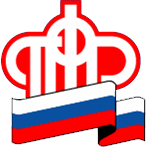 Отделение Пенсионного фонда РФ по Орловской области       302026, г. Орел, ул. Комсомольская, 108, телефон: (486-2) 72-92-41, факс 72-92-07